ATTESTATION JUSTIFIANT LA QUALITE DE SALARIE TITULAIRE DE LA SOCIETE OU DE L’ETABLISSEMENT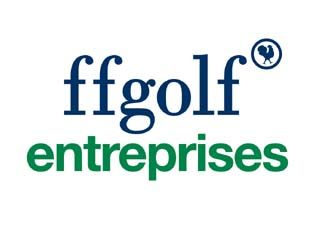 DONT DEPEND L’ASSOCIATION SPORTIVERappel du règlement :Partie à remplir par le capitaine ou président de l’AS :NUMERO ET NOM DE L’AS : (………….) ……………………………………………………………..…………………………………………………LIGUE : …………………………………………………………………..ASSOCIATION NATIONALE :		OUI		NONCOORDONNEES DU JOUEURNOM : ………………………………………….……………………  PRENOM : …………………………………….…………………  Partie à remplir par l’employeur :Nom de la société : ………………………………………………………. Filiale de : …………….…………………………………………	Type de Contrat :	CDI		 CDD (préciser la durée) :   ……..………  moisContrat Aidé (préciser le type et la durée) : ……………….………………………………………….. / ………..……  moisJe soussigné …………………………………………………………….., en qualité de ………………………………………….., certifie que le salarié ………………………………………………………………………... est bien titulaire de son poste, qu’il possède un contrat de travail dont la durée est supérieure ou égale à 18 mois et effectue au moins 800 Heures par an ou est titulaire d’une convention de pré retraite.Date :    …..… / …..…  / 2017 	à …………………………………………….		Cachet de l’entreprise et signature.Signature du Capitaine :1.2-2-1 REGLEMENT GENERAL SPECIFIQUE DES EPREUVES FEDERALES AMATEURS PAR EQUIPES :I-2-1/ LES EQUIPIERS DOIVENT- être licenciés dans un club avec terrain ou dans l'A.S. d’entreprise qu'ils représentent. Dans le cas où l’équipier est licencié dans un club avec terrain, il doit obligatoirement être rattaché à son A.S. d’entreprise.Pour rappel, seuls les joueurs licenciés liens 1 et 2 d’un club avec terrain peuvent être rattachés à partir d’extranet.Les licenciés indépendants ne sont en aucun cas autorisés à jouer les épreuves golf d’entreprise. - être membres de l'association d’entreprise qu'ils ou elles représentent et être salariés titulaires* de la société ou établissement dont dépend l'association d’entreprise au 1ER  jour de l’épreuve.Sanction lorsqu’un joueur inéligible participe : les résultats de l’équipe seront annulés et en Division, l’équipe est rétrogradée en division inférieure.*Règle générale : Le salarié membre des équipes est soit titulaire d’une convention de pré-retraite, soit titulaire d’un contrat de travail prévoyant une activité professionnelle au moins 800 heures par an (équivalent à un mi-temps) dans le cadre d’un contrat de travail dont la durée est supérieure ou égale à 18 mois. Seule la Commission du Golf d’Entreprise de la ffgolf pourra accorder une dérogation à cette règle générale.